The University of Melbourne endeavours to mitigate risks associated with all off-campus activities.  To facilitate this, all fieldwork, associated risks, and controls must be managed through a fieldwork risk assessment and fieldwork plan.  Documents must be completed prior to departure. PRIVACY STATEMENT:  Personal information shared with the University is subject to the University of Melbourne Privacy Policy (MPF1104). 1.	details* All personnel on UoM field trips must abide by UoM requirements and safety systems.  UoM indicates the participant is a University of Melbourne staff member or student. Volunteer indicates a UoM volunteer.  Non-UoM participants include collaborators and others involved in the trip who are not University of Melbourne personnel.  2.	Support systems and safety requirementsTransportList the transport arrangements and associated requirements for the field work.  This will include to and from, and during field work.  Include public transport, boat, aeroplane, helicopter and other non-ground transport details in “Other”.  Register flights in UniTravel (staff) or Travel Insurance Registration (students).2.2	Communication and navigationTake devices to enable communication with emergency services at all locations.  Include contact numbers for phones and satellite devices.2.3	Food and waterFood and water requirements will vary depending on the weather, activities, individual requirements and remoteness of the trip.2.4	Hygiene and disease controlList measures used during the field trip regarding hygiene and waste for disease control.  2.5	Legal complianceEnsure all legal compliance requirements associated with the field work are in place prior to departure.  This may include human or animal ethics approval, collecting permits, permission to enter private land, permit to travel through Indigenous lands, CASA drone requirements, etc.  If your work involves importing/exporting research samples interstate or overseas, please contact your local area import contact to discuss requirements.International travellers may require a passport, visa, vaccinations, international driver’s licence, insurance, etc.  See UniTravel or Student Travel.3.	Emergency Plan3.1	Emergency support detailsList additional emergency procedures separately. If a reliable internet connection is not available, print a hard copy of the Risk Assessment and Fieldwork Plan to take into the field.  3.2	Contacting the field teamIf reporting arrangements listed in Section 1. Details:  Itinerary have not been met within an hour of the agreed check-in time; it is recommended that the Check-in Buddy try calling the personnel below in the order listed.  Make note of who is called and when. 4.	ApprovalAuthorisation of this Fieldwork Plan is usually the responsibility of the field trip leader’s supervisor or teaching subject coordinator.  Senior management approval is required for travel to high-risk destinations.  See Travel to high risk destinations risk assessment. 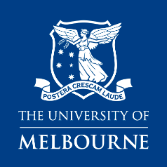 health & safetyFieldwork planTitle of Risk AssessmentTitle of Risk AssessmentPerson completing this Fieldwork PlanPerson completing this Fieldwork PlanSchool/FacultyField Trip LeaderHSR (if consulted)Destination(s)Fire Authority DistrictStart dateFinish dateDescription of activitiesDescription of activitiesDescription of activitiesDescription of activitiesDescription of activitiesITINERARYITINERARYITINERARYDetails of the itinerary.  Where applicable attach any supporting documents, such as maps, timetables, flight itinerary, etc.  Include the time/date of the fieldwork with the expected location and check-in arrangements for each location.  Check-in arrangements include the person(s) to be contacted, the contact method and the time they will be contacted.Department/local area arrangements must be in place so that emergency procedures can be commenced where reporting arrangements are not met, usually one hour after the designated check-in time.  See Section 3:  Emergency Plan. Details of the itinerary.  Where applicable attach any supporting documents, such as maps, timetables, flight itinerary, etc.  Include the time/date of the fieldwork with the expected location and check-in arrangements for each location.  Check-in arrangements include the person(s) to be contacted, the contact method and the time they will be contacted.Department/local area arrangements must be in place so that emergency procedures can be commenced where reporting arrangements are not met, usually one hour after the designated check-in time.  See Section 3:  Emergency Plan. Details of the itinerary.  Where applicable attach any supporting documents, such as maps, timetables, flight itinerary, etc.  Include the time/date of the fieldwork with the expected location and check-in arrangements for each location.  Check-in arrangements include the person(s) to be contacted, the contact method and the time they will be contacted.Department/local area arrangements must be in place so that emergency procedures can be commenced where reporting arrangements are not met, usually one hour after the designated check-in time.  See Section 3:  Emergency Plan. Time/DateField Site and Accommodation Details Check-in Arrangements PARTICIPANTS LISTPARTICIPANTS LISTPARTICIPANTS LISTPARTICIPANTS LISTPARTICIPANTS LISTLast nameFirst NameMobilePhone #Emergency Contact NameEmergency Contact #Status *PERSONAL FITNESS/MEDICAL DECLARATIONParticipants have completed a medical declaration stating they are fit to undertake the activity:  Yes  Examples of a medical declaration include:Health & Safety: Medical questionnaire for off campus activitiesLocal area medical declaration templateNon-UniTravel risk assessment form support system support system support system support systemdetaildetailName of driver(s)Name of driver(s)Name of driver(s)Type of vehicle & registration (if known)Type of vehicle & registration (if known)Type of vehicle & registration (if known)Type of vehicle & registration (if known)Fleet vehicleRental vehicle Rental vehicle Rental company:Other:  Driver training /licence requirementsDriver training /licence requirementsDriver training /licence requirementsDriver training /licence requirementsVehicle safety checkVehicle safety checkVehicle safety checkVehicle safety checkFatigue management arrangementsFatigue management arrangementsFatigue management arrangementsFatigue management arrangementsExpected driving conditionsExpected driving conditionsExpected driving conditionsExpected driving conditionsOtherOtherOtherOthersupport systemsupport systemdetaildetaildetailPerson(s) responsible for communicationPerson(s) responsible for communicationType of communication & contact numberType of navigationBack up communicationBack up navigationPre-activity checkPre-activity checkOthersupport systemdetailFresh water availabilityFood (e.g., snacks, catering, food storage)OtherSUPPORT SYSTEMDETAILDisease control measures (e.g., work or travel in ‘bubbles’, sanitiser, masks, RATs)Waste managementToilet arrangementsOthersupport systemdetailPermitsLicencesOthersupport systemdetaildetaildetailUoM Emergency Contact’s name and phone numberUoM Emergency Contact’s name and phone numberName(s) of first aidersName(s) of first aidersFirst aid kit (kit type, contents and any additional items required)First aid kit (kit type, contents and any additional items required)First aid requirements and numbers.  See Fieldwork GuidelinesFirst aid requirements and numbers.  See Fieldwork GuidelinesLocal and on-site contacts (name, address, phone number). Program contacts into mobile phone/satellite communicator.PolicePoliceLocal and on-site contacts (name, address, phone number). Program contacts into mobile phone/satellite communicator.Medical Centre/HospitalMedical Centre/HospitalLocal and on-site contacts (name, address, phone number). Program contacts into mobile phone/satellite communicator.On-site contact (e.g., Ranger)On-site contact (e.g., Ranger)Local and on-site contacts (name, address, phone number). Program contacts into mobile phone/satellite communicator.Other (e.g., accommodation/ landowner/collaborators)Other (e.g., accommodation/ landowner/collaborators)Satellite device contact numberSatellite device contact numberEmergency roadside assistance numberEmergency roadside assistance numberApps downloaded to mobile devices and forecasts checked prior to departure:Apps downloaded to mobile devices and forecasts checked prior to departure:CFA (or local fire authority)         VicEmergency app with Watch Zone(s) set    Apps downloaded to mobile devices and forecasts checked prior to departure:Apps downloaded to mobile devices and forecasts checked prior to departure:BOM      UoM SafeZone app    Participant safety briefing (date conducted and list participants)Participant safety briefing (date conducted and list participants)Copies of Fieldwork Plan, Fieldwork Risk Assessment and other relevant documentation has been distributed to:Copies of Fieldwork Plan, Fieldwork Risk Assessment and other relevant documentation has been distributed to:Copies of Fieldwork Plan, Fieldwork Risk Assessment and other relevant documentation has been distributed to:Copies of Fieldwork Plan, Fieldwork Risk Assessment and other relevant documentation has been distributed to:Field Trip Leader’s Supervisor   Check-in Buddy    UoM Emergency contact    Participants    OHS Field Trip Leader’s Supervisor   Check-in Buddy    UoM Emergency contact    Participants    OHS Field Trip Leader’s Supervisor   Check-in Buddy    UoM Emergency contact    Participants    OHS Field Trip Leader’s Supervisor   Check-in Buddy    UoM Emergency contact    Participants    OHS Emergency contact Priority ListEmergency contact Priority ListEmergency contact Priority ListEmergency contact Priority List1Field trip participant responsible for communication5UoM Emergency contact2Field trip leader6Field trip leader’s supervisor3Other participants7Univeristy Security (03 8344 6666)4On-site contacts/accomodation host/land owner8Police/Emergency Services (000)Supervisor/CoordinatorDateApproval method